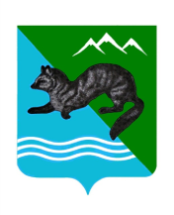 РАСПОРЯЖЕНИЕАДМИНИСТРАЦИИ СОБОЛЕВСКОГО МУНИЦИПАЛЬНОГО РАЙОНА КАМЧАТСКОГО КРАЯ03.06.2020                               с. Соболево                                     №283Об утверждении журналов 
администрации Соболевского муниципального районаВ целях выполнения требований по защите информации согласно: Федеральному закону № 149-ФЗ от 27 июля 2006 года «Об информации, информатизации и защите информации», Федеральному закону № 152-ФЗ от 27 июля 2006 года «О персональных данных»; Приказа ФСТЭК России от 11 февраля 2013 г. N 17 «Об утверждении требований о защите информации, не составляющей государственную тайну, содержащейся в государственных информационных системах» и иных требований в области защиты персональных данных:Утвердить следующие документы:Журнал периодического тестирования средств защиты информации в сегменте государственной информационной системы «РСМЭВ Камчатского края»;Журнал поэкземплярного учета средств криптографической защиты информации, эксплуатационной и технической документации к ним, ключевых документов в сегменте государственной информационной системы «РСМЭВ Камчатского края»;Журнал проведения инструктажа по информационной безопасности в сегменте государственной информационной системы «РСМЭВ Камчатского края»;Журнал учета машинных носителей информации в сегменте государственной информационной системы «РСМЭВ Камчатского края»;Журнал учета мероприятий по контролю обеспечения защиты информации в сегменте государственной информационной системы «РСМЭВ Камчатского края»;Журнал учёта мобильных технических средств информации в сегменте государственной информационной системы «РСМЭВ Камчатского края»;Журнал учета средств защиты информации в сегменте государственной информационной системы «РСМЭВ Камчатского края».Контроль за выполнением распоряжения оставляю за собой.Глава Соболевского муниципального района___________________Куркин В. И.